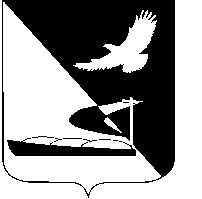 АДМИНИСТРАЦИЯ МУНИЦИПАЛЬНОГО ОБРАЗОВАНИЯ«АХТУБИНСКИЙ РАЙОН»ПОСТАНОВЛЕНИЕ04.09.2017      					                                     № 601Об утверждении Порядка расходования субсидии из бюджета Астраханской области на создание в муниципальных общеобразовательных учреждениях Ахтубинского района, расположенных в сельской местности, условий для занятия физической культурой и спортомРуководствуясь Законом Астраханской области от 26.12.2016                        № 86/2016-ОЗ «О бюджете Астраханской области на 2017 год и плановый период 2018 - 2019 годов», постановлением Правительства Астраханской области от 25.09.2014 № 402-П «О государственной программе «Развитие образования Астраханской области», Соглашением, заключенным между министерством образования и науки Астраханской области и                               МО «Ахтубинский район», о предоставлении муниципальному образованию «Ахтубинский район» субсидии из бюджета Астраханской области на создание в муниципальных общеобразовательных организациях, расположенных в сельской местности, условий для занятия физической культурой и спортом, администрация МО «Ахтубинский район»ПОСТАНОВЛЯЕТ:Утвердить Порядок расходования субсидии из бюджета Астраханской области на создание в муниципальных общеобразовательных учреждениях Ахтубинского района, расположенных в сельской местности, условий для занятия физической культурой и спортом (прилагается).Отделу информатизации и компьютерного обслуживания администрации МО «Ахтубинский район» (Короткий В.В.) обеспечить размещение настоящего постановления в сети Интернет на официальном сайте администрации МО «Ахтубинский район» в разделе «Документы» подразделе «Документы Администрации» подразделе «Официальные документы».Отделу контроля и обработки информации администрации                МО «Ахтубинский район» (Свиридова Л.В.) представить информацию в газету «Ахтубинская правда» о размещении настоящего постановления в сети Интернет на официальном сайте администрации МО «Ахтубинский район» в разделе «Документы» подразделе «Документы Администрации» подразделе «Официальные документы».Глава муниципального образования                                                В.А. ВедищевПорядокрасходования субсидии из бюджета Астраханской области на создание в муниципальных общеобразовательных учреждениях Ахтубинского района, расположенных в сельской местности, условий для занятия физической культурой и спортом1. Настоящий Порядок расходования субсидии из бюджета Астраханской области на создание в муниципальных общеобразовательных учреждениях Ахтубинского района, расположенных в сельской местности, условий для занятия физической культурой и спортом (далее - Порядок) определяет условия расходования средств бюджета Астраханской области, выделенных бюджету МО «Ахтубинский район» в виде субсидии на создание в муниципальных общеобразовательных организациях, расположенных в сельской местности, условий для занятия физической культурой и спортом (далее - субсидия). 2. Субсидия зачисляется в бюджет МО «Ахтубинский район» и отражается в его доходной части.3. Средства на создание в муниципальных общеобразовательных организациях, расположенных в сельской местности, условий для занятия физической культурой и спортом утверждаются в бюджете                                  МО «Ахтубинский район».4. Целевыми направлениями расходования субсидии являются расходы на проведение мероприятий по ремонту, капитальному ремонту зданий, сооружений, помещений  и приобретению оборудования и инвентаря для создания условий для занятия физической культурой и спортом в муниципальных общеобразовательных организациях.5. Главным распорядителем субсидии является управление образованием администрации МО «Ахтубинский район».6. Финансовое управление администрации МО «Ахтубинский район» в пределах лимитов бюджетных обязательств, утвержденных Решением Совета МО «Ахтубинский район» о бюджете муниципального образования «Ахтубинский район» на текущий год и плановый период, перечисляет денежные средства в течение 14 рабочих дней со дня поступления субсидии в доход бюджета МО «Ахтубинский район» на лицевой счет управления образованием администрации МО «Ахтубинский район».7. Управление образованием администрации МО «Ахтубинский район»:7.1. Заключает с муниципальным общеобразовательным учреждением соглашение о предоставлении субсидии на иные цели.7.2. Перечисляет поступившие средства субсидии на лицевые счета муниципальных общеобразовательных учреждений Ахтубинского района, открытых в УФК по Астраханской области.7.3. Представляет в министерство образования и науки Астраханской области ежеквартально до 5-го числа месяца, следующего за отчетным кварталом, отчет об осуществлении расходов бюджета МО «Ахтубинский район» на создание в муниципальных общеобразовательных организациях, расположенных в сельской местности, условий для занятия физической культурой и спортом по форме, согласно приложению к настоящему порядку. 7.4. Соблюдает условия, цели и порядок предоставления субсидии.7.5. Обеспечивают достижение значений показателей результативности использования субсидии.7.6. Осуществляет контроль за целевым использованием, своевременным и качественным выполнением расходования средств субсидии.7.7. В случае выявления нарушений условий, целей и порядка, установленных при предоставлении субсидии, устраняет допущенные нарушения в течение 5 рабочих дней со дня получения уведомления.8. Возвращает остаток не использованных в текущем финансовом году субсидий в доход бюджета Астраханской области в соответствии с законодательством Российской Федерации.Верно:Приложение № 1к ПорядкуОтчетоб осуществлении расходов бюджета Астраханской области в 2017 году насоздание в муниципальных общеобразовательных организациях, расположенных всельской местности, условий для занятия физической культурой и спортом___________________________________________________________________________(наименование муниципального образования Астраханской области)по состоянию на _________ 20 ___ года1.  Сведения  об осуществлении расходов бюджета Астраханской области на создание  в муниципальных общеобразовательных организациях, расположенных в сельской  местности,  условий  для  занятия  физической культурой и спортом ___________________________________________ по состоянию на _________ 20 __ года               (наименование муниципального образования Астраханской области)<*>  Фактическое  освоение подтверждается приложением актов выполненных работ, принятых к учету.<**>  Графа  14  заполняется  по  итогам  года,  в случае если допущено неосвоение выделенных ассигнований.2. Сведения о достигнутых значениях показателей результативности использования субсидии из бюджета Астраханской области на создание в муниципальных общеобразовательных организациях, расположенных в сельской местности, условий для занятия физической культурой и спортом__________________________________________________________________________             									   (наименование муниципального образования Астраханской области)Руководитель органа местного самоуправлениямуниципального образованияАстраханской области ________________ _________________________________                                               (подпись)                    (расшифровка подписи)Руководитель финансового органамуниципального образованияАстраханской области ________________ _________________________________                                               (подпись)                    (расшифровка подписи)М.П.Главный бухгалтер ___________________ _________________________________                                               (подпись)                    (расшифровка подписи)Исполнитель ______________________ контактный телефон _________________Наименование мероприятияОбъем субсидийОбъем субсидийОбъем субсидийОбъем субсидийПрофинансированоПрофинансированоПрофинансированоПрофинансированоФактически освоено <*>Фактически освоено <*>Фактически освоено <*>Фактически освоено <*>Причины недоосвоения средств <**>Наименование мероприятиявсего на годв том числев том числев том числес начала года нарастающим итогомв том числев том числев том числес начала года нарастающим итогомв том числев том числев том числеПричины недоосвоения средств <**>Наименование мероприятиявсего на годсредства федерального бюджетабюджет Астраханской областибюджет муниципального образования Астраханской областис начала года нарастающим итогомсредства федерального бюджетабюджет Астраханской областибюджет муниципального образования Астраханской областис начала года нарастающим итогомсредства федерального бюджетабюджет Астраханской областибюджет муниципального образования Астраханской областиПричины недоосвоения средств <**>1234567891011121314N п/пНаименование показателя результативностиНаименование показателя результативностиЕд. измеренияЗапланированное значениеДостигнутое значение за отчетный период1Количество муниципальных общеобразовательных организаций, расположенных в сельской местности, в которых отремонтированы спортивные залыКоличество муниципальных общеобразовательных организаций, расположенных в сельской местности, в которых отремонтированы спортивные залы2Количество муниципальных общеобразовательных организаций, расположенных в сельской местности, в которых имеющиеся аудитории перепрофилированы под спортивные залы для занятий физической культурой и спортомКоличество муниципальных общеобразовательных организаций, расположенных в сельской местности, в которых имеющиеся аудитории перепрофилированы под спортивные залы для занятий физической культурой и спортом3Увеличение доли обучающихся, занимающихся физической культурой и спортом во внеурочное время (начальное общее образование, основное общее образование, среднее общее образование), в общем количестве обучающихся, за исключением дошкольного образованияначальное общее%3Увеличение доли обучающихся, занимающихся физической культурой и спортом во внеурочное время (начальное общее образование, основное общее образование, среднее общее образование), в общем количестве обучающихся, за исключением дошкольного образованияосновное общее%3Увеличение доли обучающихся, занимающихся физической культурой и спортом во внеурочное время (начальное общее образование, основное общее образование, среднее общее образование), в общем количестве обучающихся, за исключением дошкольного образованиясреднее общее%4Увеличение количества школьных спортивных клубов, созданных в муниципальных общеобразовательных организациях, расположенных в сельской местности, для занятий физической культурой и спортомУвеличение количества школьных спортивных клубов, созданных в муниципальных общеобразовательных организациях, расположенных в сельской местности, для занятий физической культурой и спортом5Количество муниципальных общеобразовательных организаций, расположенных в сельской местности, в которых открытые плоскостные сооружения оснащены спортивным инвентарем и оборудованиемКоличество муниципальных общеобразовательных организаций, расположенных в сельской местности, в которых открытые плоскостные сооружения оснащены спортивным инвентарем и оборудованием